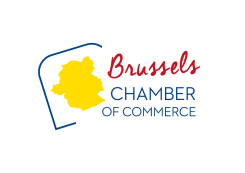 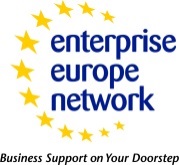 Kmo-panel over niet-financiële informatieAchtergrondinformatie over de richtlijn met betrekking tot de bekendmaking van niet-financiële informatieOp grond van de richtlijn met betrekking tot de bekendmaking van niet-financiële informatie zijn bepaalde grote ondernemingen verplicht een niet-financiële verklaring op te nemen in hun verplichte jaarlijkse openbare rapportage.In de richtlijn met betrekking tot de bekendmaking van niet-financiële informatie is er sprake van duurzaamheidskwesties op vier gebieden:milieu,sociale en personeelsaangelegenheden,mensenrechten, enomkoping en corruptie.Met betrekking tot deze vier gebieden moeten de ondernemingen informatie bekendmaken over hun bedrijfsmodel, beleid (met inbegrip van zorgvuldigheidsprocedures), resultaten, risico’s en risicobeheer, en essentiële prestatie-indicatoren (KPI’s) die relevant zijn voor de bedrijfsactiviteit. De richtlijn voorziet niet in of verplicht niet tot het gebruik van een norm of kader voor de bekendmaking van niet-financiële informatie, noch bevat zij gedetailleerde bekendmakingsvereisten, zoals lijsten van indicatoren per sector.Huidige contextDe behoefte van gebruikers, met name de investeerdersgemeenschap, aan niet-financiële informatie neemt zeer sterk en zeer snel toe. Beleggers willen meer informatie van de onderneming waarin ze beleggen om de financiële risico’s die voortvloeien uit de duurzaamheidscrises waarmee wij te maken hebben, beter te kunnen inschatten. Daarnaast wordt de vraag naar dergelijke informatie in de hand gewerkt door het groeiende aanbod van financiële producten waarmee actief wordt getracht milieu- en sociale problemen aan te pakken. Ook worden banken en andere instellingen in de financiële sector steeds vaker wettelijk verplicht om bepaalde informatie over de gevolgen van hun investeringen voor de samenleving en het milieu bekend te maken.De niet-financiële informatie die ondernemingen op dit moment bekendmaken, komt niet tegemoet aan de behoeften van de beoogde gebruikers. Deze informatie is met name moeilijk vergelijkbaar, onvoldoende betrouwbaar of onvolledig. Daarnaast weten ondernemingen niet goed wat hen te wachten staat en is het voor hen onduidelijk welke niet-financiële informatie zij moeten bekendmaken en hoe en waar zij dat moeten doen.Om deze redenen zal de Europese Commissie met een voorstel tot herziening van de richtlijn met betrekking tot de bekendmaking van niet-financiële informatie komen. Deze vragenlijst is bedoeld om de standpunten van kleine en middelgrote ondernemingen over dit onderwerp te verzamelen.Wie moet milieu- en sociale gegevens rapporteren?De richtlijn met betrekking tot de bekendmaking van niet-financiële informatie is momenteel van toepassing op grote organisaties van openbaar belang met meer dan 500 werknemers. In de praktijk zijn dit grote ondernemingen waarvan de effecten op gereglementeerde markten in de EU genoteerd zijn, grote banken (al dan niet beursgenoteerd) en grote verzekeringsmaatschappijen (al dan niet beursgenoteerd), op voorwaarde dat zij meer dan 500 werknemers in dienst hebben.In de jaarrekeningrichtlijn worden “grote” ondernemingen gedefinieerd als ondernemingen die ten minste twee van de volgende drie criteria overschrijden:a) balanstotaal: 20 000 000 EUR;b) netto-omzet: 40 000 000 EUR;c) gemiddeld personeelsbestand gedurende het boekjaar: 250.Zowel Denemarken als Zweden hebben de drempelwaarde verlaagd naar 250 werknemers, waardoor in feite alle grote organisaties van openbaar belang aan de richtlijn moeten voldoen.Ondernemingen die onder het toepassingsgebied van de richtlijn met betrekking tot de bekendmaking van niet-financiële informatie vallen, moeten desbetreffende informatie over hun toeleveringsketen rapporteren. Bijgevolg is het mogelijk dat sommige kleine en middelgrote ondernemingen die niet rechtstreeks onder het toepassingsgebied van de genoemde richtlijn vallen, niet-financiële informatie moeten verstrekken aan grote ondernemingen aan wie zij goederen leveren of diensten verlenen.Bovendien zullen banken en andere financiële instellingen waarschijnlijk hun zakelijke klanten, met inbegrip van kleine en middelgrote ondernemingen, steeds vaker verzoeken om bepaalde sociale en milieu-informatie. Vanaf 2021 zullen beleggingsfondsen, banken en verzekeringsmaatschappijen alsook financieel adviseurs de milieu-, sociale en bestuurlijke effecten van geïnvesteerde particuliere middelen moeten bekendmaken. Er zal mogelijk minder worden geïnvesteerd in ondernemingen die deze informatie niet bekendmaken. Bijgevolg moeten ondernemingen die kapitaal willen aantrekken, wellicht overwegen ook ecologische en sociale informatie bekend te maken. Anderzijds zullen er nieuwe kansen ontstaan voor bedrijven met duurzame bedrijfsmodellen die transparant zijn over hun impact op het milieu en de samenleving.Doel van de vragenlijstOp basis van uw bijdrage zal de Europese Commissie het effect van de wettelijke vereisten waaraan grote ondernemingen en hun toeleveringsketen moeten voldoen, evalueren en de kosten ramen die kleine en middelgrote ondernemingen moeten maken voor het beantwoorden van verzoeken om sociale en milieu-informatie van financiële instellingen en van grotere ondernemingen waaraan zij goederen leveren of diensten verlenen. De Europese Commissie zal de verzamelde informatie gebruiken bij de overweging van eventuele herzieningen van de voorschriften inzake de rapportage van sociale en milieu-informatie, zoals vastgesteld in de richtlijn met betrekking tot de bekendmaking van niet-financiële informatie.Vragen over de respondentVragen over de respondenten Vraag 1Land — hoofdzetel of land waarin uw onderneming het sterkst aanwezig is: ____________________Vraag 2Geef informatie over het gemiddelde aantal werknemers, de netto-omzet en het balanstotaal van uw onderneming.Kies het bereik (de keuzemogelijkheden komen uit de jaarrekeningrichtlijn):Vraag 3Is uw onderneming genoteerd op de gereglementeerde markt (bv. beurs)?JaNeeVraag 4 Op welk gebied is uw onderneming actief?Vragen over sociale en milieu-informatieVraag 5Merk op dat deze vraag betrekking heeft op het verzamelen van sociale en milieu-informatie, niet op het rapporteren of bekendmaken van die informatie.Sommige ondernemingen verzamelen sociale en milieu-informatie over hun activiteiten. Dat is niet alleen nuttig voor het eigen bedrijfsbeheer, maar soms ook wettelijk verplicht of interessant voor hun klanten of zakenpartners.Verzamelt uw onderneming gegevens over:Haar energieverbruik						Ja		NeeHaar koolstofuitstoot						Ja		NeeHaar waterverbruik						Ja		NeeHaar gebruik van andere hulpmiddelen 				Ja		Nee Het door haar geproduceerde afval				Ja		NeeDe door haar veroorzaakte verontreiniging			Ja		NeeHet aandeel vrouwen en mannen in de onderneming		Ja		NeeVerschillen in beloning tussen mannen en vrouwen		Ja		NeeOpleiding van werknemers					Ja		NeeArbeidsongevallen en/of ziekteverlof				Ja		NeeAndere 								Ja		NeeIndien “andere”, licht toe:Vraag 6Sommige ondernemingen delen sociale en milieu-informatie op hun website in de vorm van tekst of een link naar een meer gedetailleerd bedrijfsverslag of een verklaring van de onderneming. Welke van de volgende stellingen beschrijft het best wat uw onderneming doet?Wij verwijzen op onze website op geen enkele manier naar ons beleid of onze prestaties op sociaal of milieugebied.Op onze website staat een algemene verklaring over ons sociaal en milieu-engagement, maar wij publiceren geen gedetailleerde informatie.Wij publiceren gedetailleerde sociale en milieu-informatie over onze activiteiten (bv. in de vorm van een verslag of een gedetailleerde verklaring).Onze onderneming heeft geen eigen website.Vraag 7Sommige ondernemingen delen sociale en milieu-informatie via sociale media. Hoe vaak deelt uw onderneming sociale en milieu-informatie via sociale media?NooitSomsVaakVraag 8Levert uw onderneming regelmatig rechtstreeks goederen of verleent zij regelmatig rechtstreeks diensten aan een grotere onderneming (een onderneming met meer dan ongeveer 250 werknemers)?JaNeeVraag 9Is uw onderneming ooit om sociale of milieu-informatie verzocht:Door een bank bij de bespreking van een lening						Ja	NeeDoor een verzekeringsmaatschappij 							Ja	NeeDoor een andere financiële instelling bij de bespreking van externe financiering		Ja	NeeDoor een onderneming waaraan u diensten verleent of goederen levert 			Ja	NeeDoor een overheidsinstantie bij de aanvraag van overheidsmiddelen of -garanties	Ja	NeeDoor een niet-gouvernementele organisatie (bv. in het kader van een milieucampagne)	Ja	NeeIn andere gevallen?*									Ja	Nee
*Specificeer het andere geval:Vraag 10

Indien u “ja” hebt geantwoord op ten minste een van de opties in vraag 9 of indien u sociale en milieu-informatie over uw activiteiten deelt (bv. op uw website), geef dan een raming van de totale tijd per maand die de werknemers in uw onderneming aan het beantwoorden van verzoeken om dergelijke informatie besteden. Die totale tijd omvat eveneens de tijd die uw werknemers aan het verzamelen van sociale en milieu-informatie en (indien van toepassing) het opstellen van een verslag of andere documenten met sociale en milieu-informatie besteden.Druk uw antwoord uit in werkdagen per maand.Voorbeelden:Een werknemer besteedt 0,2 werkdagen per maand aan het beantwoorden van verzoeken. Antwoord = 0,2 werkdagen per maand.Twee werknemers besteden elk ongeveer 0,5 werkdagen per maand aan het beantwoorden van verzoeken. Antwoord = 2 werknemers x 0,5 dagen = 1 werkdag per maand.Een werknemer besteedt 0,25 werkdagen per maand en twee werknemers 0,1 werkdag per maand aan het beantwoorden van verzoeken. Antwoord = 1 werknemer x 0,25 + 2 werknemers x 0,1 dagen per maand = 0,45 werkdagen per maand.Kies een van de volgende antwoorden:Minder dan 0,1 werkdag per maand.Tussen 0,1 en 0,25 werkdagen per maand.Tussen 0,26 en 0,5 werkdagen per maand.Tussen 0,6 en 1 werkdagen per maand.Tussen 1 en 2 werkdagen per maand.Tussen 2 en 5 werkdagen per maand.Meer dan 5 werkdagen per maand.Vraag 11Vraagt uw onderneming haar zakenpartners, met name haar leveranciers, om sociale en milieu-informatie?JaNeeWeet ik nietVraag 12Sommige mensen hebben geopperd dat een vereenvoudigde norm voor het bekendmaken van desbetreffende informatie kleine en middelgrote ondernemingen zou kunnen helpen om te reageren op verzoeken om sociale en milieu-informatie van zakenpartners, banken enz. Het idee erachter is dat de ondernemingen dan slechts een enkele reeks sociale en milieu-informatie hoeven op te stellen, in plaats van te moeten antwoorden op verschillende verzoeken waarbij steeds licht verschillende informatie wordt gevraagd.Welke van de volgende stellingen beschrijft het best wat uw onderneming zou verkiezen?Er is geen behoefte aan een norm voor het bekendmaken van desbetreffende informatie, want dat zou de administratieve last alleen maar vergroten.Wij juichen de ontwikkeling van een vereenvoudigde, op vrijwillige basis toe te passen norm voor het bekendmaken van sociale en milieu-informatie toe.Wij juichen de ontwikkeling van een vereenvoudigde, voor ons en ondernemingen van vergelijkbare omvang verplicht toe te passen norm voor het bekendmaken van sociale en milieu-informatie toe.Vraag 13Noteer hieronder eventuele opmerkingen met betrekking tot het delen of bekendmaken van sociale en milieu-informatie over uw onderneming:Hartelijk dank voor uw medewerking!Gelieve het document voor 23 April 2020 terug te sturen naar:Jean-Philippe Mergen, Director Internationalisation Enterprise Europe Brussels - BECIE-mail : jpm@beci.be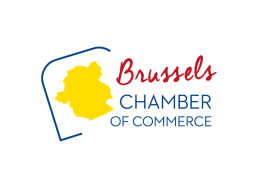 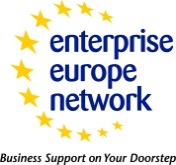 Gemiddeld personeelsbestand gedurende het boekjaar:tot en met 10van 11 tot en met 50van 51 tot en met 250meer dan 250Netto-omzet:tot en met 700 000 EURvan 700 001 tot en met 8 000 000 EURvan 8 000 001 tot en met 40 000 000 EURmeer dan 40 000 000 EURBalanstotaal:tot en met 350 000 EURvan 350 001 tot en met 4 000 000 EURvan 4 000 001 tot en met 20 000 000 EURmeer dan 20 000 000 EURNACE-codes — Economische Ruimte   XA Landbouw, bosbouw en visserij B Winning van delfstoffen C Industrie D Productie en distributie van elektriciteit, gas, stoom en gekoelde lucht E Distributie van water; afval- en afvalwaterbeheer en sanering F Bouwnijverheid G Groot- en detailhandel; reparatie van auto’s en motorfietsen H Vervoer en opslag I Verschaffen van accommodatie en maaltijden J Informatie en communicatie K Financiële activiteiten en verzekeringen L Exploitatie van en handel in onroerend goed M Vrije beroepen en wetenschappelijke en technische activiteiten N Administratieve en ondersteunende diensten O Openbaar bestuur en defensie; verplichte sociale verzekeringen P Onderwijs Q Menselijke gezondheidszorg en maatschappelijke dienstverlening R Kunst, amusement en recreatie S Overige diensten T Huishoudens als werkgever; niet-gedifferentieerde productie van goederen en diensten door huishoudens voor eigen gebruik 